АДМИНИСТРАЦИЯМУНИЦИПАЛЬНОГО ОБРАЗОВАНИЯГОРОДСКОЙ ОКРУГ ЛЮБЕРЦЫ
МОСКОВСКОЙ ОБЛАСТИПОСТАНОВЛЕНИЕ08.07.2021                                                                                № 2339-ПАг. ЛюберцыО внесении изменений в Схему размещения рекламных конструкций на территории городского округа Люберцы Московской областиВ соответствии с Федеральным законом от 06.10.2003 № 131-ФЗ 
«Об общих принципах организации местного самоуправления в Российской Федерации», Федеральным законом от 13.03.2006 № 38-ФЗ «О рекламе», Уставом городского округа Люберцы Московской области, Постановлением администрации муниципального образования городской округ Люберцы Московской области от 06.11.2018 № 4304-ПА «Об утверждении Положения о порядке установки и эксплуатации рекламных конструкций на территории муниципального образования городской округ Люберцы Московской области», Распоряжением администрации муниципального образования городской округ Люберцы Московской области от 22.10.2019 № 140-РА «О наделении полномочиями заместителя Главы администрации Семёнова Александра Михайловича», на основании письма Главного управления по информационной политике Московской области от 25.06.2021 № 35Исх-2604/, в целях совершенствования деятельности по размещению наружной рекламы на территории городского округа Люберцы Московской области, постановляю:Внести следующие изменения в Схему размещения рекламных конструкций на территории городского округа Люберцы Московской области, утвержденную Постановлением администрации муниципального образования городской округ Люберцы Московской области от 20.08.2018 № 3078-ПА (далее - Схема):Изменить строку 367 Приложения № 1 к Схеме согласно приложению 1 к настоящему Постановлению.Изменить фотоматериалы по позиции № 1126 в Приложении № 2 к Схеме согласно приложению 2 к настоящему Постановлению.2. Опубликовать настоящее Постановление в средствах массовой информации и разместить на официальном сайте администрации в сети «Интернет».3. Контроль за исполнением настоящего Постановления оставляю за собой.Заместитель Главы администрации                                                 А.М. Семенов Приложение 1к Постановлению администрациигородского округа Люберцы Московской области       от 08.07.2021 г. № 2339 - ПАПриложение 2к Постановлению администрациигородского округа Люберцы Московской области              от 08.07.2021 г. № 2339 - ПАФотоматериалыСторона А                                                                               Сторона Б367Московская область, г. Люберцы, ул. Инициативная, д.8. Территория строительного торгового комплекса "Эстакада" (с привязкой к автодороге: ул. Инициативная, правая сторона при движении от МКАД, 55м после первого въезда на рынок)1126отдельно стоящаяСветодиодный экран, сторона А – светодиодный экран,сторона Б – статическое изображение3х6236частная-  -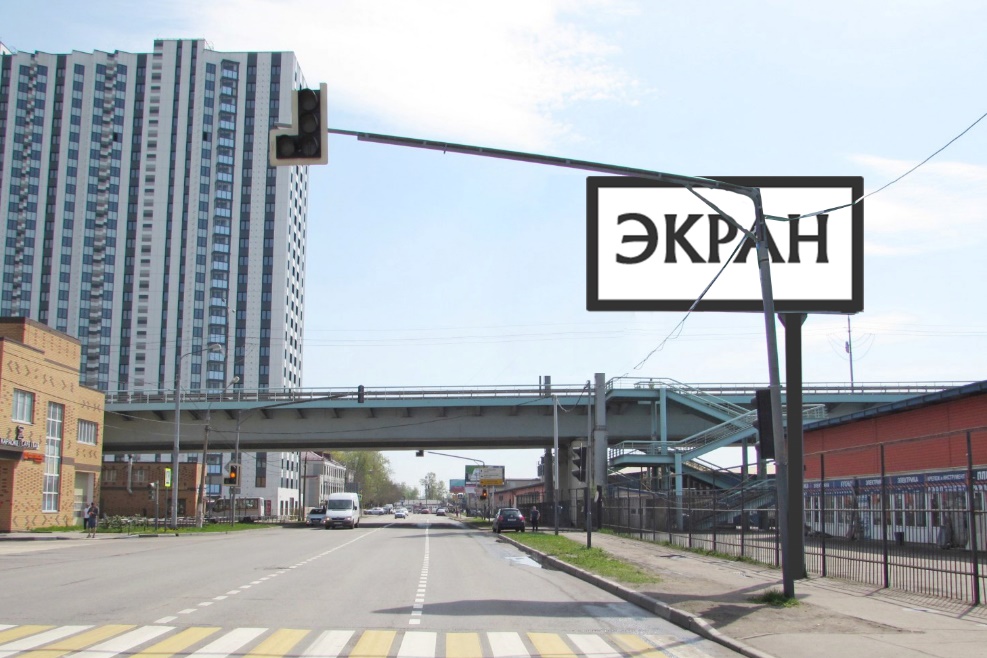 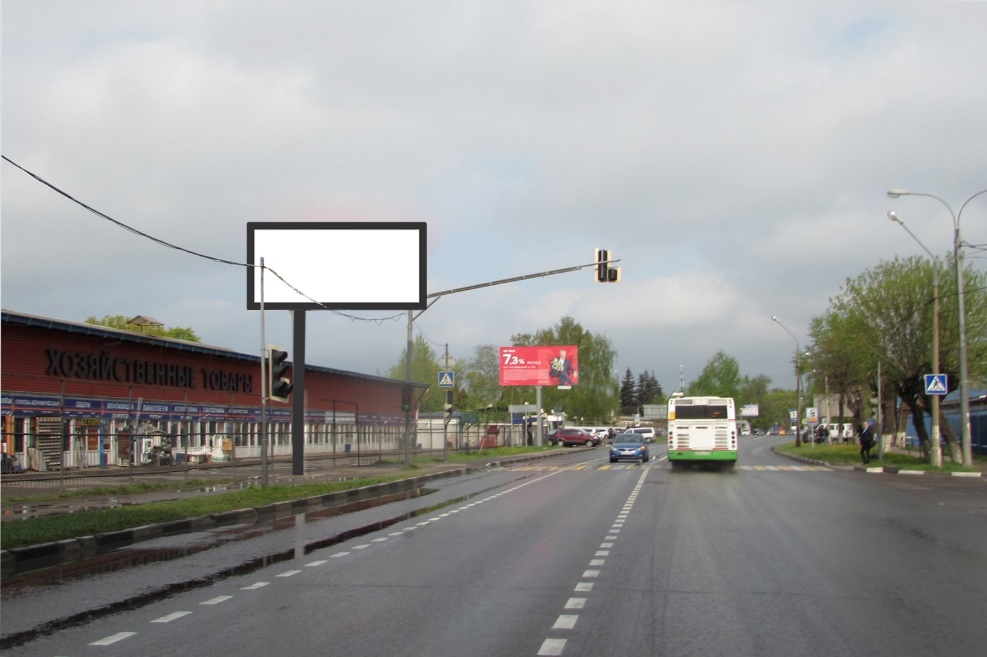 № 1126Московская область, г. Люберцы, ул. Инициативная, д.8. Территория строительного торгового комплекса "Эстакада" (с привязкой к автодороге: ул. Инициативная, правая сторона при движении от МКАД, 55м после первого въезда на рынок)